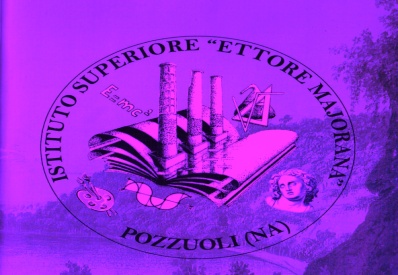 ISTITUTO COMPRENSIVOCOMO NORDVia Brogeda, 21 – 22100 Como - Tel. 031 541180 - fax 031 532927   cod. mecc. COIC84800L   Cod. Fis. 80014100137www.iccomonord.edu.it   e-mail: COIC84800L@istruzione.it pec: COIC84800L@pec.istruzione.itAL DIRIGENTE SCOLASTICO DELL’I.C. COMO NORDIl/La sottoscritto/a		in qualità di genitore/tutore dell’alunno/a	nato/a		il  	classe	sez.	Scuola  	CHIEDEche venga rilasciato:Certificato di frequenzaCertificato iscrizioneAltro: 	Uso del certificato: ______________________________________________________Data,	FIRMA: 	USO PRIVATO (soggetto all'imposta di bollo) N.B. I certificati riguardanti i procedimenti delle norme sull'immigrazione, per tutti gli usi riguardanti l'estero e per attività sportiva vengono rilasciati in carta libera (specificare l'uso) Ai sensi della legge 12/1 1/201 1 n. 183 Art. 15 "Le certificazioni rilasciate dalla pubblica amministrazione in ordine a stati, qualità personali e fatti sono valide e utilizzabili solo nei rapporti tra privati. Nei rapporti con gli organi della pubblica amministrazione e i gestori di pubblici servizi i certificati e gli atti di notorietà sono sempre sostituiti dalle dichiarazioni di cui agli articoli 46 e 47. Questa disposizione obbliga il cittadino all'uso dell'autocertificazione. La pubblica amministrazione ed i gestori di servizio pubblico possono accettare solo dichiarazioni sostitutive delle certificazioni e sono tenuti ad acquisire d'ufficio le informazioni oggetto delle dichiarazioni, previa indicazione — da parte dell'interessato — degli elementi indispensabili per il reperimento delle informazioni o dei dati richiesti. Con la nuova normativa la pubblica amministrazione rilascia solo I certificati destinati ai privati che in quanto tali sono soggetti all'imposta di bollo da € 16,62. Il sottoscritto dichiara, inoltre, di aver preso visione dell'informativa di codesta Scuola ai sensi del D.Lgs. 196/2003 «Codice in materia di protezione dei dati personali», art. 13; di essere informato che i dati sopra conferiti sono prescritti dalle disposizioni vigenti ai fini del procedimento per ii quale sono richiesti; che verranno utilizzati esclusivamente per tale scopo e nei limiti stabiliti da tale D.Lgs. nonché dal Decreto Ministero della Pubblica Istruzione n. 305/2006 “Regolamento recante identificazione dei dati sensibili e giudiziari”. Data ___/___/_____                                                                                                                                                                           Firma richiedente										_________________________________